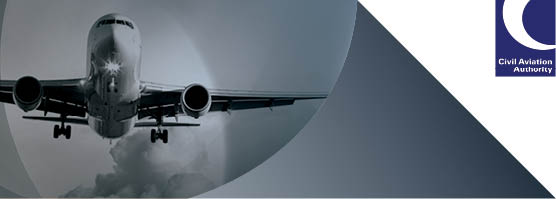 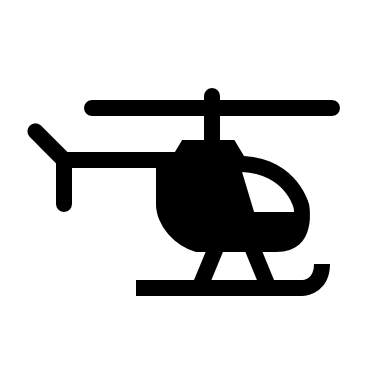 Aerodromes Heliport Certification Basis (HCB)Name of Aerodrome:

Date of issue:

Aerodrome/Heliport Version no:Chapter A – GeneralChapter B – Helicopter Operating AreasChapter C – Helicopter Taxiways and Taxi-RoutesChapter D – Helicopter StandsChapter E – Obstacle Limitation Surfaces and RequirementsChapter F – Visual AidsEquivalent Level of Safety (ELOS)Special Conditions (SC)Aerodrome declarationI hereby confirm that the details provided within this Heliport Certification Basis are correct:Signed:Print:For and on Behalf of:
(Name of Aerodrome and Operator)FALSE REPRESENTATION STATEMENTIt is an offence under Article 256 of the Air Navigation Order 2016, as amended to make, with intent to deceive, any false representation for the purpose of procuring the grant, issue, renewal or variation of any certificate, licence, approval, permission or other document. This offence is punishable on summary conviction by a fine up to £5000, and on conviction on indictment with an unlimited fine or up to two years imprisonment or both.CS HPT-DSN.Certification Specification (CS)CS Reviewed & Understood?Yes / No A.010ApplicabilityA.020DefinitionIf you have selected ‘No’ to any of the above, identifying a non-compliance, please confirm below which CS cannot be met and what mitigation is applied:If you have selected ‘No’ to any of the above, identifying a non-compliance, please confirm below which CS cannot be met and what mitigation is applied:If you have selected ‘No’ to any of the above, identifying a non-compliance, please confirm below which CS cannot be met and what mitigation is applied:CS HPT-DSN.Certification Specification (CS)CS MetYes / No / N/AB.100Final Approach and Take-Off Areas (FATO)B.110Helicopter ClearwaysB.0120Touchdown and Lift-Off Areas (TLOF)B.130Safety AreasIf you have selected ‘No’ to any of the above, please confirm below which CS cannot be met and what mitigation is applied:If you have selected ‘No’ to any of the above, please confirm below which CS cannot be met and what mitigation is applied:If you have selected ‘No’ to any of the above, please confirm below which CS cannot be met and what mitigation is applied:CS HPT-DSN.Certification Specification (CS)CS MetYes / No / N/AC.200Helicopter ground taxiways and helicopter ground taxi-routesC.210Helicopter air taxiways and helicopter air taxi-routesIf you have selected ‘No’ to any of the above, please confirm below which CS cannot be met and what mitigation is applied:If you have selected ‘No’ to any of the above, please confirm below which CS cannot be met and what mitigation is applied:If you have selected ‘No’ to any of the above, please confirm below which CS cannot be met and what mitigation is applied:CS HPT-DSN.Certification Specification (CS)CS MetYes / No / N/AD.300Helicopter StandsIf you have selected ‘No’ to any of the above, please confirm below which CS cannot be met and what mitigation is applied:If you have selected ‘No’ to any of the above, please confirm below which CS cannot be met and what mitigation is applied:If you have selected ‘No’ to any of the above, please confirm below which CS cannot be met and what mitigation is applied:CS HPT-DSN.Certification Specification (CS)CS MetYes / No / N/AE.400GeneralE.410Approach surfaceE.420Take-off climb surfaceE.430Obstacle limitation requirementsIf you have selected ‘No’ to any of the above, please confirm below which CS cannot be met and what mitigation is applied:If you have selected ‘No’ to any of the above, please confirm below which CS cannot be met and what mitigation is applied:If you have selected ‘No’ to any of the above, please confirm below which CS cannot be met and what mitigation is applied:CS HPT-DSN.Certification Specification (CS)CS MetYes / No / N/AF.500GeneralF.510Wind direction indicatorsF.520Helicopter identification markingF.530Final approach and take-off area perimeter marking or markersF.540Final approach and take-off area designation markingF.550Aiming point markingF.560Touchdown and lift-off area perimeter markingF.570Touchdown/positioning markingF.580Heliport name markingF.590Helicopter ground taxiway markings and markersF.600Helicopter air taxiway markings and markersF.610Helicopter stand markingsF.620Flight path alignment guidance markingF.630Approach lighting systemF.640Flight path alignment guidance lighting systemF.650Visual alignment guidance systemF.660Visual approach slope indicatorF.670Final approach and take-off area lighting systemsF.680Aiming point lightsF.690Touchdown and lift-off area lighting systemF.700Taxiway lightsF.710Visual aids for denoting obstaclesIf you have selected ‘No’ to any of the above, please confirm below which CS cannot be met and what mitigation is applied:DateRelevant Certification Specification (CS)Description Of ELOSReference to supporting documentationDateRelevant Certification Specification (CS)Description Of SCReference to supporting documentation